Institution créée par décret législatif N° 94/07 du 18 Mai 1994 et régie par le  décret exécutif N° 96/293 du 02 Septembre 1996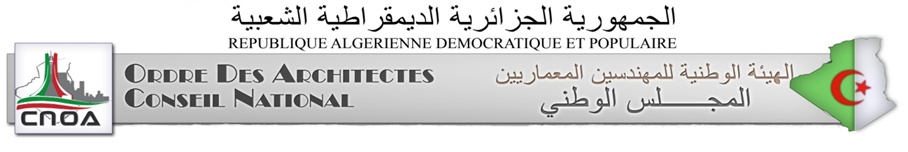       Cité Djouhara 554 Tours CNEP – Les Halles – Belouizdad – Alger                                                 Tél/fax 023 51 16 55www.cnoa.dzConseil Local de :      DECLARATION SUR L’HONNEURJe : .      , m’engage à ne pas exercer une activité incompatible avec la profession d’architecte conformément aux dispositions de l’article 22 du décret Législatif N° 94-07 du 18 Mai 1994 relatif aux conditions de la production architecturale et à l’exercice de la profession d’architecte.Par ailleurs, je m’engage à exercer la profession d’architecte dans le strict respect des dispositions législatives et règlementaires en vigueur, notamment : - Le Décret Législatif N° 94-07 du 18 Mai 1994 relatif aux conditions de la production architecturale et à l’exercice de la profession d’architecte.- Le Décret exécutif  N°96/293 du 02 septembre 1996 fixant les modalités de fonctionnement  des instances de l’ordre.- Le Décret exécutif  N°98/153 du 13 Mai 1998 modifié et complété définissant la forme, le contenu, la durée et les modalités de l’accomplissement du stage pour l’inscription au Tableau National des Architectes.- Le règlement Intérieur de l’ordre- Le code des devoirs professionnels des architectes.- Toutes les résolutions  et décisions du Conseil National de l’ordre des Architectes.- Ainsi que l’esprit et la lettre du serrement de l’architecte que je suis tenu de prêter avant d’être autorisé à exercer la profession.Fait à :       Le : Lu & approuvé	(signature)مؤسسة منشأة بالمرسوم التشريعي رقم 94/07 المؤرخ في 18 ماي 1994 و المرسوم التنفيذي رقم 96/293 المؤرخ في 02 سبتمبر 1996العنوان : حي جوهرة 554 عمارات CNEP  -LES HALLES-  بلوزداد - الجزائر                                   هاتف/فاكس  : 023 51 16 55www.cnoa.dzالمجلس المحلي لولاية:      تصريح شرفيأنا  أسفله،        ، أتعهد بعدم ممارسة أي نشاط يتعارض مع مهنة المهندس المعماري وفقا لأحكام المادة 22 من المرسوم التشريعي رقم 94-07 المؤرخ في 18 ماي 1994 والمتعلق بشروط الإنتاج المعماري وممارسة مهنة الهندسة المعمارية.علاوة على ذلك، فإني أتعهد بممارسة مهنة مهندس معماري في احترام تام للأحكام التشريعية والتنظيمية المتعلقة، وعلى وجه الخصوص:المرسوم التشريعي رقم 94-07 المؤرخ في 18 ماي 1994 والمتعلق بشروط الإنتاج المعماري وممارسة مهنة الهندسة المعمارية.المرسوم التنفيذي رقم 96/293 المؤرخ في 2 سبتمبر 1996 والذي يحدد كيفية عمل أجهزة المجلس.المرسوم التنفيذي رقم 98/153 المؤرخ في 13 ماي 1998 المعدل والمتمم والذي يحدد شكل ومضمون ومدة وشروط الانتهاء من التدريب للتسجيل في الجدول الوطني للمهندسين المعماريين.النظام الداخلي للمجلس.قانون الواجبات المهنية للمهندسين المعماريين.جميع القرارات والمقررات الصادرة عن المجلس الوطني للمهندسين المعماريين.وكذلك روح ونص قَسم المهندس المعماري والذي أنا مُطالب بأدائه قبل أن يُسمح لي بممارسة المهنة.في:      ، بتاريخ: قُرأ وأُقِرَّ      (الإمضاء)